Весёлые старты «Мы за ЗОЖ» (с родителями)+ чаепитие5 классДата проведения: 10.11.2023Классный руководитель: Иванова Татьяна СергеевнаДобрый день всем участникам мероприятия «Мы – за здоровый образ жизни!»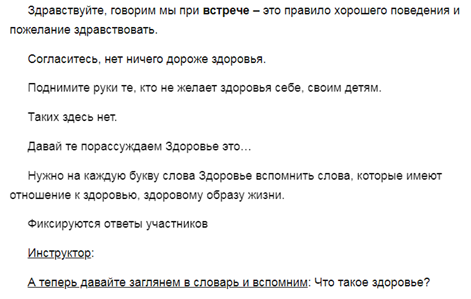 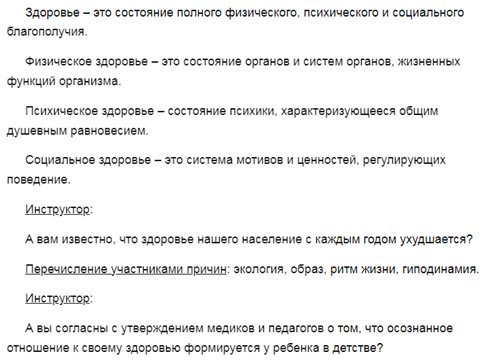 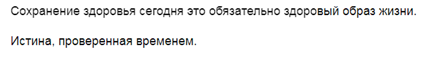 Объявляю «Парное интервью». Вам необходимо создать пару и прочитать пословицы, поговорки и философские изречения. Они у вас разрезаны пополам.В здоровом теле — здоровый дух.Бог дал жизнь, Бог даст и здоровье.Болен — лечись, а здоров — болезни берегись.Недосыпаешь — здоровье теряешь.Береги платье снову, а здоровье смолоду.Двигайся больше — проживешь дольше.Здоровье — это не дар, а результат нашего труда. (Ральф Уолдо Эмерсон) Здоровье — это не привилегия, а право каждого человека. (Нельсон Мандела) Здоровье — это не состояние, а процесс. (Мохандас Карамчанд Ганди) Здоровье — это не статика, а динамика. (Пауло Коэльо) Здоровье — это не товар, а ценность. (Маргарет Тэтчер) Здоровье — это не потребление, а инвестиция. (Роберт Кийосаки) 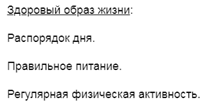 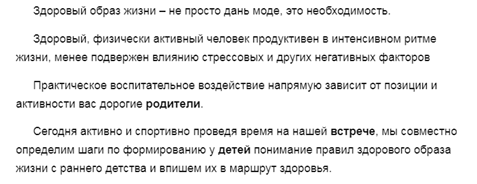 Предлагаю провезти зарядкуА теперь нужно собрать в ведро предметы, добежать, взять 1 предмет, положить в своё ведро. Пока не закончатся все предметы. В конце посчитаем количество собранных деталей.Ведём баскетбольный мяч до круга, бросаем в корзину. Возвращаемся обратно, ведя мяч. За каждое попадание + 1 жетон.Бег, огибая фишку, передавая эстафету (в руках маленький мяч).Идём гуськом, делаем кувырок вперёд, обратно бежим.Ведём мяч ногой между кеглями и фишками.Пробежать парой внутри обруча, огибая фишку.Бег боком, перекидывая друг другу мяч.Прыжки, между ног мяч, в руках с двух сторон мячи. Спиной ведём баскетбольный мяч, обратно ведём обычно.Подведение итогов.Мы сегодня шутили, играли.
Ещё ближе друг другу мы стали.
Так почаще вы улыбайтесь
И со спортом не расставайтесь!